Консультация для родителей «Что и как читать дошкольникам»Книга - это воспитатель человеческих душ. Малыш растет, а это значит, что каждый день его ждет все больше новых впечатлений, он активно познает мир и совершает множество открытий. Получает все больше разнообразной информации необходимой ему для дальнейшего правильного физического, психического и умственного развития. Новые знания дети получают от окружающих их людей, в первую очередь от родителей , а также из книг.
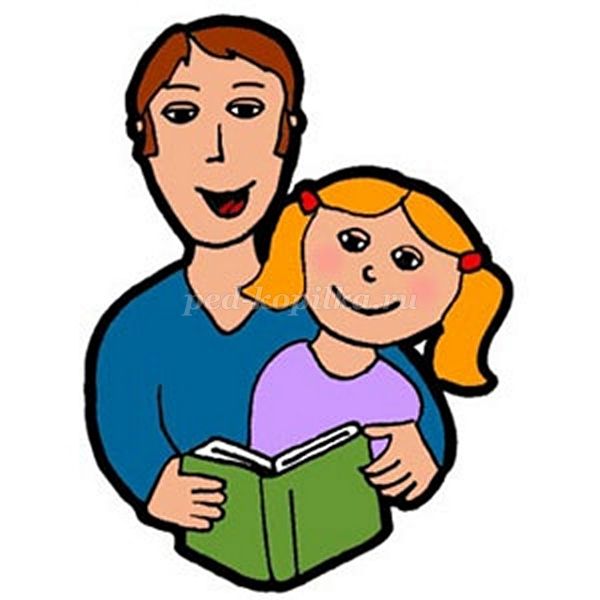 Не секрет, что современные дети мало читают, предпочитая книгу просмотру телепрограмм и видеофильмов, компьютерным фильмам. Эта печальная реальность должна заставить нас родителей задуматься и попытаться, как то исправить положение вещей.
С самого маленького возраста детям нужно читать как можно больше книг. Очень важно, чтобы он полюбил это занятие. Книга может заинтересовать, как мальчишек, так и девчонок, главное найти такой вариант, который понравится ребенку.
Учеными установлено, что ребенок, которому систематически читают, накапливает богатый словарный запас. Читая вместе с мамой, ребенок активно развивает воображение и память.
Именно чтение выполняет не только познавательную, эстетическую, но и воспитательную функцию. Поэтому, родителям необходимо читать детям книжки с раннего детства.Советы для родителей:Ребенок будет внимательнее слушать, лучше поймёт содержание произведения, запомнит его, если читать с выражением, менять тембр и интонацию голоса, соблюдая знаки препинания, а не монотонно читать, лишь бы отвязаться.Надо выбрать правильное время для чтения, читать нужно по 20-30 мин, чтобы ребёнок не уставал.У детей разные вкусы и предпочтения, поэтому нужно читать книгу по выбору ребёнка.Обязательно после прочтения книги нужно поговорить о прочитанном, разобрать поступки героев, определить плохие они или хорошие, рассмотреть иллюстрации.Предложить ребёнку нарисовать, как он представляет себе события прочитанного.У каждого ребёнка должна быть любимая книга, а, может быть, любимый автор. Можно предложить рассказать о любимой книге вашего ребёнка. Как она у вас появилась? Кто чаще читает ребёнку? Почему ребёнок любит эту книгу?Примерный список литературы для чтения детям 6-7 лет Русский фольклор:Песенки: «Лиса рожью шла…»;«Чигарики-чок-чигарок…»;«Зима пришла…»;«Идет матушка-весна…»;«Когда солнышко взойдет, роса на землю падет…».Календарные обрядовые песни:«Коляда! Коляда! А бывает коляда…»;«Коляда, коляда, ты подай пирога…»;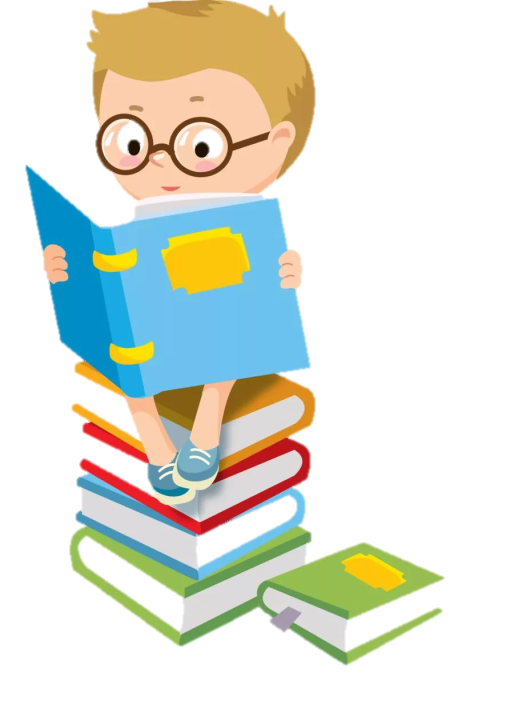 «Как пошла коляда…»;«Как на масляной неделе…»;«Тин-тин-ка…»;«Масленица, Масленица!».Прибаутки:«Братцы, братцы!..»;«Федул, что губы надул?..»; «Ты пирог съел?»;«Где кисель — тут и сел»;«Глупый Иван...»;«Сбил-сколотил — вот колесо».Небылицы:«Богат Ермошка»,«Вы послушайте, ребята».Сказки и былины:«Илья	Муромец	и	Соловей-разбойник»	(запись	А.	Гильфердинга, отрывок);«Василиса Прекрасная» (из сборника сказок А. Афанасьева);«Волк и лиса», обр. И. Соколова-Микитова;«Добрыня и Змей», пересказ Н. Колпаковой;«Снегурочка» (по народным сюжетам);«Садко» (запись П. Рыбникова, отрывок);«Семь Симеонов — семь работников», обр. И. Карнауховой;«Сынко-Филипко», пересказ Е. Поленовой;«Не плюй в колодец — пригодится воды напиться», обр. К. Ушинского.Фольклор народов мира Песенки:«Перчатки», «Кораблик», пер с англ. С. Маршака;«Мы пошли по ельнику», пер. со швед. И. Токмаковой;«Что я видел», «Трое гуляк», пер. с франц. Н. Гернет и С. Гиппиус;«Ой, зачем ты, жаворонок…», укр., обр. Г. Литвака;«Улитка», молд., обр. И. Токмаковой.Сказки:Из сказок Ш. Перро (франц.): «Кот в сапогах», пер. Т. Габбе;«Айога», нанайск., обр. Д. Нагишкина;«Каждый свое получил», эстон., обр. М. Булатова;«Голубая птица», туркм., обр. А. Александровой и М. Туберовского;«Беляночка и Розочка», пер. с нем. Л. Кон;«Самый красивый наряд на свете», пер. с япон. В. Марковой.Произведения поэтов и писателей РоссииПоэзия:М. Волошин. «Осенью»;С. Городецкий. «Первый снег»;М. Лермонтов. «Горные вершины» (из Гете);Ю. Владимиров. «Оркестр»;Г. Сапгир. «Считалки, скороговорки»;С. Есенин. «Пороша»;А. Пушкин. «Зима! Крестьянин, торжествуя…» (из романа «Евгений Онегин»), «Птичка»;П. Соловьева. «День и ночь»;Н. Рубцов. «Про зайца»;Э. Успенский. «Страшная история», «Память»;А. Блок. «На лугу»;С. Городецкий. «Весенняя песенка»;В. Жуковский. «Жаворонок» (в сокр.);Ф. Тютчев. «Весенние воды»;А. Фет. «Уж верба вся пушистая» (отрывок);Заболоцкий. «На реке».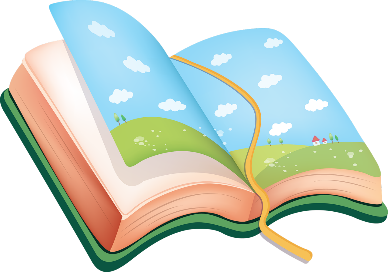 Проза:А. Куприн. «Слон»;М. Зощенко. «Великие путешественники»;К. Коровин. «Белка» (в сокр.);С. Алексеев. «Первый ночной таран»;Н. Телешов. «Уха» (в сокр.);Е. Воробьев. «Обрывок провода»;Ю. Коваль. «Русачок-травник», «Стожок»;Е. Носов. «Как ворона на крыше заблудилась»;С. Романовский. «На танцах».Литературные сказки:А. Пушкин. «Сказка о мертвой царевне и о семи богатырях»;А. Ремизов. «Хлебный голос», «Гуси-лебеди»;К. Паустовский. «Теплый хлеб»;В. Даль. «Старик-годовик»;П. Ершов. «КонекГорбунок»;К. Ушинский. «Слепая лошадь»;К. Драгунская. «Лекарство от послушности»;И. Соколов-Микитов. «Соль земли»;Г. Скребицкий. «Всяк по-своему».Произведения поэтов и писателей разных стран Поэзия:Л. Станчев. «Осенняя гамма», пер. с болг. И. Токмаковой;Б. Брехт. «Зимний разговор через форточку», пер. с нем. К. Орешина;Э. Лир. «Лимерики» («Жил-был старичок из Гонконга…», «Жил-был старичок из Винчестера…», «Жила на горе старушонка…», «Один старикашка с косою…»), пер. с англ. Г. Кружкова.Литературные сказки:Х.-К. Андерсен. «Дюймовочка», «Гадкий утенок», пер. с дат. А. Ганзен;Ф. Зальтен. «Бемби», пер. с нем. Ю. Нагибина;А. Линдгрен. «Принцесса, не желающая играть в куклы», пер. со швед. Е. Соловьевой;С. Топелиус. «Три ржаных колоска», пер. со швед. А. Любарской.Произведения для заучивания наизустьЯ. Аким. «Апрель»;П. Воронько. «Лучше нет родного края», пер. с укр. С. Маршака;Е. Благинина. «Шинель»;Н. Гернет и Д. Хармс. «Оченьочень вкусный пирог»;С. Есенин. «Береза»;С. Маршак. «Тает месяц молодой...»;Э. Мошковская. «Добежали до вечера»;В. Орлов. «Ты лети к нам, скворушка...»;А. Пушкин. «Уж небо осенью дышало...» (из «Евгения Онегина»);Н. Рубцов. «Про зайца»;И. Суриков. «Зима»;П. Соловьева. «Подснежник»;Ф. Тютчев. «Зима недаром злится» (по выбору воспитателя).Для чтения в лицахК. Аксаков. «Лизочек»;А. Фройденберг. «Великан и мышь», пер. с нем. Ю. Коринца;Д. Самойлов. «У Слоненка день рождения» (отрывки);Л. Левин. «Сундук»;С. Маршак. «Кошкин дом» (отрывки).Дополнительная литература Сказки:«Белая уточка», рус., из сборника сказок А. Афанасьева;«Мальчик с пальчик», из сказок Ш. Перро, пер. с фран. Б. Дехтерева.Поэзия:«Вот пришло и лето красное…», рус. нар. песенка;А. Блок. «На лугу»;Н. Некрасов. «Перед дождем» (в сокр.);А. Пушкин. «За весной, красой природы…» (из поэмы «Цыганы»);А. Фет. «Что за вечер…» (в сокр.);С. Черный. «Перед сном», «Волшебник»;Э. Мошковская. «Хитрые старушки», «Какие бывают подарки»;В. Берестов. «Дракон»;Л. Фадеева. «Зеркало в витрине»;И. Токмакова. «Мне грустно»;Д. Хармс. «Веселый старичок», «Иван Торопышкин»;М. Валек. «Мудрецы», пер. со словац. Р. Сефа.Проза:Д. Мамин-Сибиряк. «Медведко»;А. Раскин. «Как папа бросил мяч под автомобиль», «Как папа укрощал собачку»;М. Пришвин. «Курица на столбах»;Ю. Коваль. «Выстрел».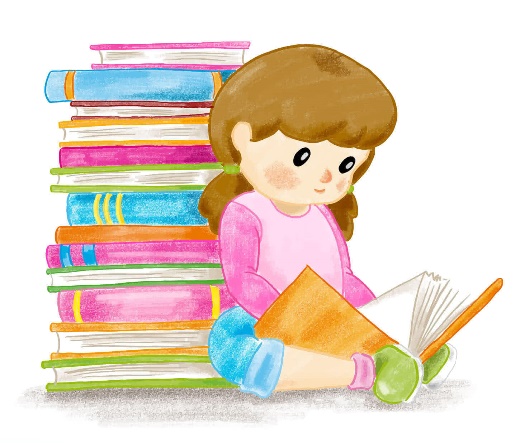 Литературные сказки:А. Усачев. «Про умную собачку Соню» (главы);Б.	Поттер.	«Сказка	про	Джемайму	Нырнивлужу»,	пер.	с	англ.	И. Токмаковой;М. Эме. «Краски», пер. с франц. И. Кузнецовой.